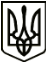 УКРАЇНАМЕНСЬКА МІСЬКА РАДАМенського району Чернігівської області Р О З ПО Р Я Д Ж Е Н Н Я Від 23 жовтня 2020  року		 № 277Про прийняття на громадські роботи засудженого гр.  Дорошенка В.В.Відповідно до направлення Менського районного сектору філії Державної установи «Центр пробації» в Чернігівській області від 23.10.2020 року за № 35/12/1656-20 на гр. Дорошенка  Віталія Володимировича, якого за вироком Менського районного суду Чернігівської області від 29.07.2020 р. засуджено за ч. 1 ст. 185 Кримінального кодексу України до покарання у вигляді 100 годин громадських робіт, для відбування призначеного вироком суду покарання: Прийняти на громадські роботи гр. Дорошенка Віталія Володимировича з 26 жовтня 2020 року на території населених пунктів Лісківського старостинського округу на 100 годин громадських робіт пов’язаних із благоустроєм на вищезазначеній території.	2. Призначити в. о. старости Осьмаківського старостинського округу Савченко Тетяну Василівну відповідальною особою, а також:	- забезпечити контроль за засудженим та бути відповідальною за техніку безпеки;	- забезпечити ведення графіку та табелю виходу на роботу на відпрацювання громадських робіт;	- забезпечити подання інформації про кількість відпрацьованих годин до Менського районного сектору філії Державної установи «Центр пробації» в Чернігівській області;	- при ухиленні засудженого від відбування покарання повідомляти Менський районний сектор філії Державної установи «Центр пробації» в Чернігівській області.3. Відповідальній особі провести інструктаж про дотримання правил техніки безпеки із засудженим.Міський голова	Г.А. Примаков